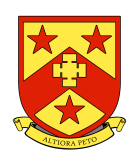 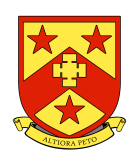 General information for potential applicantsNether Stowe is an 11-18 mixed comprehensive in Lichfield, Staffordshire. Although the school is small, with a roll of around 650, it maintains a full and rich curriculum for students and provides a wealth of experiences for them.  The school is growing quite quickly and we anticipate our roll to increase in excess of 1000 within a few years. The Governing Body seek to recruit a Headteacher able to galvanise the school, and its team, with an empowering distributed leadership skill. The successful candidate will have the ability to quickly embed improved teaching and learning practice and work collaboratively to take all stakeholders with them. The school has an improvement plan to deliver and strives for outstanding practice which delivers consistent outcomes and improvements.Nether Stowe School has a strong tradition of good pastoral care, and we expect all staff to establish positive, professional and warm relationships with our students based on mutual respect. The school prides itself on knowing every student and helping all of our students and staff to do their best to maximise potential and achieve positive outcomes for everyone.  We are committed to improving the outcomes for pupils, especially in Maths and English. We use data to track achievement and provide opportunities to ensure that students stay on target. Heads of department and individual teachers are held accountable for the progress of the students taking their subject.  In order to improve the outcome data we are determined to further raise the quality of teaching and learning, which is at the very heart of our school improvement plan. We encourage staff to try out a range of strategies and teaching styles to ensure that every child makes good progress. Our Inset time comprises whole days and time in departments for joint planning and development of innovative, exciting and appropriate schemes of work. One of the advantages of working in a small school is that we know our pupils well.  These strong relationships are built throughout the year in house competition and during our enrichment week at the end of the summer term.  PSHE is taught during a series of theme days with staff working in teams so they can develop some expertise in differing aspects of the curriculum.The school houses a unit for students with autism.  These students attend most lessons, initially with the support of a T.A., and as students’ independence grows, support is gradually withdrawn.Nether Stowe is part of the Sutton Park Teaching Alliance, led by Streetly Academy, giving access to their CPD programme, including middle and senior leadership development programmes.  We host a number of trainees on the Teach Direct Programme and some of our teachers lead sessions for the whole SCITT.We offer our teaching staff:A stimulating working environment.A supportive, friendly and dedicated team of colleagues.Excellent support for NQTS including an induction week, with pay, in June. A full induction programme for all new staff.A growing school which over time will provide new opportunitiesIn January 2017 we underwent an Ofsted inspection and were awarded the grade “requires improvement”. To some extent this was driven by the outcomes for pupil premium students the previous summer, overall results at GCSE were in line with national averages.  We are determined to regain our good rating at the earliest possible opportunity.As would be expected, the Governing Body is actively considering the most appropriate strategy for the school. Our considerations include future form, the options to work collaboratively with other schools/agencies and the potential to join a Multi Academy Trust. Therefore, the successful candidate must be creative and innovative in practice, thus enabling them to embrace the opportunity to achieve improved outcomes at Nether Stowe School whilst being able to prioritise and implement chosen strategies which will deliver tangible results.This school is committed to safeguarding and promoting the welfare of children and young people and expects all staff and volunteers to share this commitment. This position is subject to a Criminal Records check from the Disclosure and Barring Service (formally CRB) which will require you to disclose details of all unspent and unfiltered spent reprimands, formal warnings, cautions and convictions in your application form. How to apply:   Please complete the application form and write a letter, maximum of two sides of A4 outlining your experience to date that is relevant to the post.  Completed applications should be emailed to sedwards@netherstowe.com Prospective candidates are welcome to visit the school prior to applying, and tours will take place on Thursday 19/10/17. Should you wish to join us on the 19/10/17, or make alternative arrangements for a visit please contact:- Sue Edwards (HR Officer) at sedwards@netherstowe.com or 01543 263446 ext. 209.